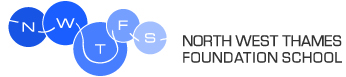 FY2 HIV MedicineIt is important to note that this description is a typical example of your placement and may be subject to change.PlacementF2 HIV MedicineThe departmentHIV – Ron Johnson ward:Friendly and approachable2 SpRs2 CMTs, 1 Trust Grade4 ward Consultants, 1 Associate SpecialistTrust & SiteChelsea and Westminster Hospital NHS Foundation Trust & St Stephens CentreThe type of work to expect and learning opportunitiesWard round daily at 9amMDT Wednesdays 1pmRadiology meeting Thursdays 11:30amBoard Round Thursdays at  Stephens Centrepresent all patients to the ConsultantsRapid Review and Day Carereview of patients who have called up with a problemreviews of patients often post  discharge and admission of new patientsSee HIV positive patients who present in A&EHandover daily at 5pm to On CallClinical Supervisor(s) for the placementDr Nelson, Dr Pozniak, Dr Devitt, Professor GazzardMain duties of the placementWard work, rapid review and day careTypical working pattern in this placementTypical working pattern in this post:On call requirements:1 in 7 either in AAU or Ron Johnson wardEmployer informationChelsea and Westminster Hospital NHS Foundation TrustJob is currently banded at 1B